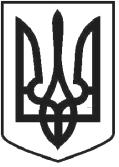 УКРАЇНАЧОРТКІВСЬКА МІСЬКА РАДА ТРИДЦЯТЬ ТРЕТЯ СЕСІЯ СЬОМОГО СКЛИКАННЯРІШЕННЯвід 12 грудня2017року№ 921м. ЧортківПро надання дозволу громадянам на складання технічної документації із землеустрою щодо встановлення(відновлення) меж земельної ділянки в натурі (на місцевості)Розглянувши заяви громадян, відповідно до ст. 12, 118, 120, 121 Земельного кодексу України, ст. 55 Закону України «Про землеустрій», керуючись п. 34 ст. 26 Закону України «Про місцеве самоврядування в Україні», міська радаВИРІШИЛА:1.Надати дозвіл на складання технічної документації із землеустрою щодо встановлення (відновлення) меж земельної ділянки в натурі (на місцевості) у власність (оренду) громадянам:1.1.Вовчук Оксані Петрівні для будівництва і обслуговування житлового будинку, господарських будівель і споруд (присадибна ділянка) площею 0,0749 га по вул. Надрічна,66 в м. Чорткові у власність.1.2.Головко Таїсі Федотівні, Головко Юрію Анатолійовичу для будівництва і обслуговування житлового будинку, господарських будівель і споруд (присадибна ділянка) площею 0,0561 га по вул. Залізнична,101/1 в м. Чорткові в спільну сумісну власність.1.3.Крупа Раїсі Панасівні для будівництва і обслуговування житлового будинку, господарських будівель і споруд (присадибна ділянка) площею 0,0214 га по вул. Замкова,33/1 в м. Чорткові у власність.1.4.Мальованому Степану Степановичу для будівництва індивідуального гаража площею 0,0028 га по вул. Степана Бандери,43, гараж №1 в м. Чорткові у власність.1.5.Чарнош Корнелі Михайлівні для будівництва і обслуговування житлового будинку, господарських будівель і споруд (присадибна ділянка) площею 0,0376 га по вул. Надрічна,68 в м. Чорткові у власність.2.Технічну документацію із землеустрою щодо встановлення (відновлення) меж земельної ділянки в натурі (на місцевості) громадянам подати для розгляду та затвердження у встановленому законодавством порядку.3.Копію рішення направити заявникам.4.Контроль за виконанням рішення покласти на постійну комісію з питань містобудування, земельних відносин, екології та сталого розвитку міської ради.Секретар міської ради	Я.П.Дзиндра